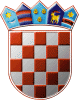 REPUBLIKA HRVATSKAKRAPINSKO – ZAGORSKA ŽUPANIJAGRAD ZLATARGRADSKO VIJEĆEKLASA: 250-02/22-01/01URBROJ: 2140-07-01-22-2Zlatar, 19.09.2022.Na temelju članka 27. Statuta Grada Zlatara („Službeni glasnik Krapinsko zagorske županije“ broj 36A/13, 9/18, 9/20, 17A/21) Gradsko vijeće Grada Zlatara na 13. sjednici održanoj 19.09. 2022. godine, donijelo je ODLUKUo financiranju javne ustanove Zagorska javna vatrogasna postrojba iznad minimalnih financijskih standardaI.Grad Zlatar će financirati Zagorsku javnu vatrogasnu postrojbu iznad minimalnih financijskih standarda razmjerno udjelu koji iznosi 6,22% te će se sa isplatom započeti u 2023. godini. II.Ovlašćuje se gradonačelnica Grada Zlatara za potpisivanje Ugovora o financiranju javne ustanove Zagorska javna vatrogasna postrojba iznad minimalnih financijskih standarda.III.Ova Odluka stupa na snagu danom donošenja, a objavit će se u „Službenom glasniku Krapinsko-zagorske“ županije.PREDSJEDNIKCADanijela Findak